For the final submission to the e-mail pulse@unige.it, please name the file, in Word format, as follows “CfC PULSE_Author Name(s)”.Please delete this text in the final version of your contribution.TITLE  [Roboto Mono, Bold, 14]SUBTITLE  [Roboto Mono, Bold, 12]Author/sName, SurnameAffiliationE-mail[Roboto Mono, Italics, 12]Research Field(please select at least one)New WordsNew MapsNew StrategiesText[Roboto Mono, Regular, 12, testo giustificato, APA Style]The short abstract, in English, should have a maximum length of 4,000 characters, spaces included.Regular, Italics, BoldThe abstract should all be written in Regular format. Italics are used to draw attention to key terms and phrases when providing definitions and to format e.g. book and/or journal titles. Boldface is not allowed (except for title and subtitle).High inverted commas (‘ ‘) are used to present language examples and chapter titles of books and articles in the text.Double low inverted commas, also called corporal (“ “), are used in direct speech, to explicitly quote words or text passages by other authors. Citations in the Text (APA Style)The reference to author and year must be explicit and placed in brackets before the punctuation mark ending the sentence (full stop or other).EXAMPLELa comunicazione tra culture differenti pone importanti questioni di carattere etico che occorre esaminare attentamente (Fabris, 2004).EXAMPLE (2 authors)(Walker & Allen, 2009)EXAMPLE (organisations or institutions)(Active Learning Network for Accountability and Performance in Humanitarian Action [ALNAP], 2018).In the case of direct quotations of passages by other authors, which are quoted in the abstract in capital commas (« »), the exact passage and the author's first and last name and year must be specified in brackets after the punctuation mark ending the sentence. The article or book from which the quotation comes will be included in the bibliography at the end of the abstract (see instructions on next page).EXAMPLE «Its context is what gives a building its meaning. and consequently, change in context cause change in meaning». (Robert Venturi, 1966)FigureThe figure in the text should be inserted as in the example below and with the correct caption. A maximum of 1 figure may be inserted in the abstract.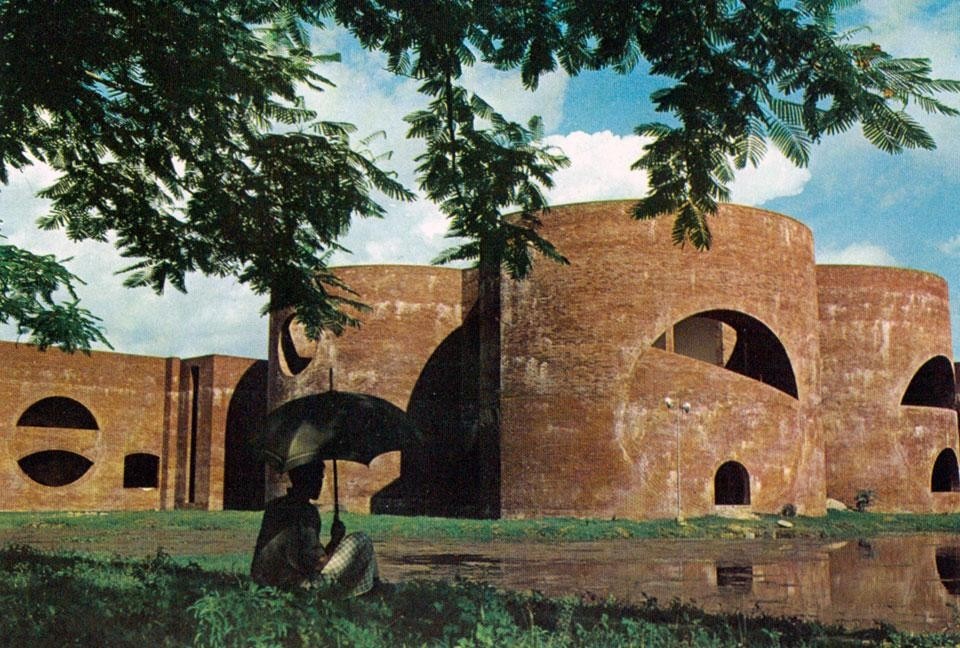 Louis I. Kahn, Ayub National Hospital and Medical College, Dhaka, Bangladesh. Photo: Anwar Hosain. Source: Domus 548 / luglio 1975.References[Roboto Mono, Regular, 11, APA Style https://it.bul.sbu.usi.ch/learning/apa_date#lea-apa-la-bibliografia]The following are examples of the main rules for writing and organising the bibliography according to the type of references used. Any source must be verified, especially if it comes from the web or social media.Single authorFrederickson, H. G. (1997). The spirit of public administration. Jossey-Bass.AuthorsAiroldi, G., Brunetti, G., & Coda, V. (2007). Corso di economia aziendale. Il mulino.Books in electronic formatRabinowitz, F. E. (2019). Deepening group psychotherapy with men: Stories and insights for the journey. American Psychological Association. https://doi.org/10.1037/0000132-000 Articles within booksHinchliffe, L. J. (2008). Future of information literacy. In C. N. Cox & L. E. Blakesley (Cur.), Information literacy instruction handbook (pp. 230-235). ACRL.Articles in journals/magazinesLight, M. A., & Light, I. H. (2008). The geographic expansion of Mexican immigration in the United States and its implications for local law enforcement. Law Enforcement Executive Forum Journal, 8(1), 73-82.Online ArticlesCarey, B. (2019, 22 marzo). Can we get better at forgetting? The New York Times. https://www.nytimes.com/2019/03/22/health/memory-forgetting-psychology.html Encyclopaedias and DictionariesKonijn, E. A. (2008). Affects and media exposure. In W. Donsbach (Cur.), The international encyclopedia of communication (Vol. 1, pp. 123-129). Blackwell.WikipediaCaloris planitia. (2019, 30 maggio). In Wikipedia. https://it.wikipedia.org/w/index.php?title=Caloris_Planitia&oldid=105217871Web PagesBritish Library. (n.d.). The slave trade: A historical background. http://www.bl.uk/learning/histcitizen/campaignforabolition/abolitionbackground/abolitionintro.htmlPost, Blog, Social media FacebookGaiman, N. (2018, 22 marzo). 100,000+ Rohingya refugees could be at serious risk during Bangladesh’s monsoon season. My fellow UNHCR Goodwill Ambassador Cate Blanchett is [Immagine allegata] [Aggiornamento di stato]. Facebook. http://bit.ly/2JQxPADInstagramAlarez, S. [@salvarezphoto]. (2019, 23 giugno). Basin and Range national monument [Fotografia]. Instagram. https://www.instagram.com/p/BzDx80fpS_g/